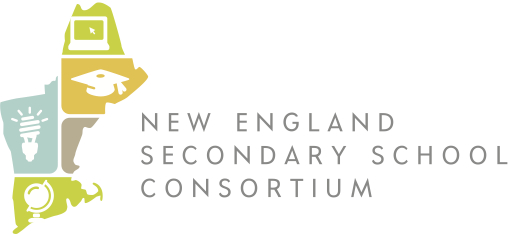 NextGen Personalized Learning Grant ConveningProject Reflection + Celebration
Reflections ChartRound OneRound TwoRound ThreeI Notice…I Wonder…What Does This Mean for Our School?